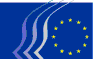 Ευρωπαϊκή Οικονομική και Κοινωνική Επιτροπή Βραβείο της ΕΟΚΕ για την οργανωμένη κοινωνία πολιτώνΥπεύθυνη δήλωση όσον αφορά τα κριτήρια αποκλεισμού και τα κριτήρια επιλεξιμότηταςΟ υπογεγραμμένος / Η υπογεγραμμένη (να συμπληρωθεί το ονοματεπώνυμο του υπογράφοντος το παρόν έντυπο), ο οποίος / η οποία εκπροσωπεί:I – Περιπτώσεις αποκλεισμού σχετικά με το πρόσωποII – Περιπτώσεις αποκλεισμού σχετικά με τα φυσικά πρόσωπα που έχουν εξουσία εκπροσώπησης, λήψης αποφάσεων ή ελέγχου του νομικού προσώπουΔεν ισχύουν για φυσικά πρόσωπα. Εάν ο υποψήφιος είναι φυσικό πρόσωπο, να διαγραφεί αυτό το τμήμα.III – Περιπτώσεις αποκλεισμού που αφορούν φυσικά η νομικά πρόσωπα τα οποία αναλαμβάνουν απεριόριστη ευθύνη για τα χρέη του νομικού προσώπουIV – Λόγοι απόρριψης από τη διαδικασία του διαγωνισμούV – Διορθωτικά μέτραΕάν το πρόσωπο δηλώσει μία από τις περιπτώσεις αποκλεισμού που απαριθμούνται ανωτέρω, πρέπει να αναφέρει τα μέτρα που έχει λάβει προκειμένου να διορθώσει την περίπτωση αποκλεισμού, καταδεικνύοντας με τον τρόπο αυτό την αξιοπιστία του. Τα μέτρα αυτά μπορούν να περιλαμβάνουν, μεταξύ άλλων, μέτρα σε τεχνικό ή οργανωτικό επίπεδο, καθώς και σε επίπεδο προσωπικού, για την πρόληψη περαιτέρω επανάληψης, την αποκατάσταση της ζημίας ή την πληρωμή των προστίμων. Τα σχετικά αποδεικτικά έγγραφα που απεικονίζουν τα διορθωτικά μέτρα τα οποία έχουν ληφθεί πρέπει να επισυνάπτονται στο παράρτημα της παρούσας δήλωσης. Η διάταξη αυτή δεν ισχύει για τις περιπτώσεις που αναφέρονται στο σημείο δ) της παρούσας δήλωσης.VI – Αποδεικτικά στοιχεία κατόπιν αιτήματοςΚατόπιν σχετικού αιτήματος και εντός της προθεσμίας που ορίζεται από την αρχή που απονέμει το βραβείο το πρόσωπο πρέπει να παρέχει πληροφορίες σχετικά με τα πρόσωπα που είναι μέλη του διοικητικού, διαχειριστικού ή εποπτικού οργάνου. Επίσης, πρέπει να παρέχει τα ακόλουθα αποδεικτικά στοιχεία όσον αφορά το ίδιο το πρόσωπο και όσον αφορά τα φυσικά ή νομικά πρόσωπα που αναλαμβάνουν απεριόριστη ευθύνη για τα χρέη του προσώπου:Για τις περιπτώσεις υπό α), γ), δ) ή στ), απαιτείται η προσκόμιση πρόσφατου αποσπάσματος ποινικού μητρώου ή, ελλείψει αυτού, ισοδύναμου εγγράφου που εκδόθηκε πρόσφατα από δικαστική ή διοικητική αρχή στη χώρα εγκατάστασης του προσώπου, από το οποίο να προκύπτει ότι ικανοποιούνται οι ως άνω απαιτήσεις. Για την περίπτωση υπό α) ή β), απαιτείται η προσκόμιση πρόσφατων βεβαιώσεων που εκδόθηκαν από τις αρμόδιες αρχές του οικείου κράτους. Τα έγγραφα αυτά πρέπει να περιέχουν αποδεικτικά στοιχεία τα οποία να καλύπτουν όλους τους φόρους και τις εισφορές κοινωνικές ασφάλισης που υποχρεούται να καταβάλλει το πρόσωπο και περιλαμβάνουν π.χ. τον ΦΠΑ, τον φόρο εισοδήματος (μόνο για τα φυσικά πρόσωπα), τον φόρο εταιρειών (μόνο για τα νομικά πρόσωπα) και τις εισφορές κοινωνικής ασφάλισης. Όταν οποιοδήποτε έγγραφο που περιγράφεται ανωτέρω δεν εκδίδεται στην οικεία χώρα, μπορεί να αντικατασταθεί με ένορκη δήλωση ενώπιον δικαστικής αρχής ή συμβολαιογράφου ή, ελλείψει αυτής, με επίσημη δήλωση ενώπιον διοικητικής αρχής ή αρμόδιου επαγγελματικού φορέα στη χώρα εγκατάστασής του.Το πρόσωπο δεν υποχρεούται να προσκομίσει τα αποδεικτικά στοιχεία, εάν τα έχει ήδη προσκομίσει για κάποια διαδικασία ανάθεσης σύμβασης. Τα έγγραφα πρέπει να έχουν εκδοθεί όχι περισσότερο από ένα έτος πριν από την ημερομηνία που ζητήθηκαν από την αρχή που απονέμει το βραβείο και να είναι ακόμη έγκυρα κατά την ημερομηνία αυτή. Ο υπογράφων δηλώνει ότι το πρόσωπο έχει ήδη προσκομίσει τα αποδεικτικά στοιχεία για κάποια διαδικασία ανάθεσης σύμβασης και επιβεβαιώνει ότι δεν έχει μεταβληθεί η κατάσταση του: VII – Κριτήρια επιλεξιμότητας VII – Αποδεικτικά στοιχεία για την επιλογήΟ υπογράφων δηλώνει ότι το ως άνω πρόσωπο είναι σε θέση να παράσχει, κατόπιν αιτήματος και χωρίς καθυστέρηση, τα απαραίτητα δικαιολογητικά που αναφέρονται στα σχετικά κεφάλαια των κανόνων του διαγωνισμού, και τα οποία δεν είναι διαθέσιμα σε ηλεκτρονική μορφή.Το πρόσωπο δεν υποχρεούται να προσκομίσει τα αποδεικτικά στοιχεία, εάν τα έχει ήδη προσκομίσει για κάποια διαδικασία ανάθεσης σύμβασης. Τα έγγραφα πρέπει να έχουν εκδοθεί όχι περισσότερο από ένα έτος πριν από την ημερομηνία που ζητήθηκαν από την αρχή που απονέμει το βραβείο και να είναι ακόμη έγκυρα κατά την ημερομηνία αυτή. Ο υπογράφων δηλώνει ότι το πρόσωπο έχει ήδη προσκομίσει τα αποδεικτικά στοιχεία για κάποια διαδικασία ανάθεσης σύμβασης και επιβεβαιώνει ότι δεν έχει μεταβληθεί η κατάσταση του: Το ως άνω πρόσωπο μπορεί να απορριφθεί από την παρούσα διαδικασία του διαγωνισμού και να υποστεί διοικητικές κυρώσεις (αποκλεισμό ή χρηματική ποινή), εάν οποιαδήποτε από τις δηλώσεις ή πληροφορίες που παρέχονται ως όρος για τη συμμετοχή στην παρούσα διαδικασία του διαγωνισμού αποδειχθεί ψευδής.Ονοματεπώνυμο	Ημερομηνία	Υπογραφή(μόνο για φυσικά πρόσωπα) τον εαυτό του / της(μόνο για νομικά πρόσωπα) τα ακόλουθα νομικά πρόσωπα: Αριθμό ταυτότητας ή διαβατηρίου: («άτομο»)Πλήρης επίσημη ονομασία:Επίσημη νομική μορφή: Αριθμός επίσημης καταχώρισης: Πλήρης επίσημη διεύθυνση: Αριθμός ΦΠΑ, εάν υπάρχει: («το πρόσωπο») δηλώνω ότι το ως άνω πρόσωπο δεν εμπίπτει σε καμία από τις κατωτέρω περιπτώσεις:ΝΑΙΟΧΙέχει πτωχεύσει, υπόκειται σε διαδικασία αφερεγγυότητας ή παύσης δραστηριοτήτων, τελεί υπό αναγκαστική διαχείριση από εκκαθαριστή ή από δικαστήριο, είναι σε συμβιβασμό με τους πιστωτές, έχουν ανασταλεί οι επιχειρηματικές του δραστηριότητες ή βρίσκεται σε ανάλογη κατάσταση λόγω ανάλογης διαδικασίας προβλεπόμενης σε εθνικές νομοθετικές ή κανονιστικές διατάξεις·έχει κριθεί με οριστική δικαστική ή διοικητική απόφαση ότι το πρόσωπο έχει αθετήσει τις υποχρεώσεις του όσον αφορά την καταβολή φόρων ή εισφορών κοινωνικής ασφάλισης σύμφωνα με το δίκαιο της χώρας στην οποία είναι εγκατεστημένο, της χώρας στην οποία είναι εγκατεστημένη η αρχή που απονέμει το βραβείο ή το δίκαιο της χώρας πραγματοποίησης των δραστηριοτήτων/πρωτοβουλιών για τις οποίες απονέμεται το βραβείο·έχει κριθεί με οριστική δικαστική ή διοικητική απόφαση ότι έχει διαπράξει σοβαρό επαγγελματικό παράπτωμα κατά παράβαση των εφαρμοστέων νομοθετικών ή κανονιστικών διατάξεων ή προτύπων δεοντολογίας του επαγγελματικού κλάδου στον οποίο ανήκει ή έχει προβεί σε τυχόν επιζήμια συμπεριφορά που έχει αντίκτυπο στην επαγγελματική αξιοπιστία του, εφόσον η συμπεριφορά αυτή υποδηλώνει πρόθεση διαπράξεως παραπτώματος ή βαρεία αμέλεια, και δη, μεταξύ άλλων, οποιαδήποτε από τα ακόλουθα:(i) εκ δόλου ή εξ αμελείας παροχή ψευδών στοιχείων στο πλαίσιο της υποχρέωσης υποβολής των πληροφοριών που απαιτούνται για την εξακρίβωση της απουσίας των λόγων αποκλεισμού ή την εκπλήρωση των κριτηρίων επιλεξιμότητας ή όσον αφορά την πραγματοποίηση των δραστηριοτήτων/πρωτοβουλιών για τις οποίες απονέμεται το βραβείο· (ii) σύναψη συμφωνίας με άλλα πρόσωπα με σκοπό την στρέβλωση του ανταγωνισμού μεταξύ των διαγωνιζομένων·(iii) παραβίαση δικαιωμάτων διανοητικής ιδιοκτησίας·(iv) απόπειρα επηρεασμού της διαδικασίας λήψεως αποφάσεων της αρχής που απονέμει το βραβείο κατά τη διάρκεια της διαδικασίας απονομής του βραβείου·(v) απόπειρα να αποκτήσει εμπιστευτικές πληροφορίες που ενδέχεται να του αποφέρουν αθέμιτο πλεονέκτημα στη διαδικασία απονομής του βραβείου· έχει κριθεί με οριστική δικαστική απόφαση ότι το εν λόγω πρόσωπο έχει διαπράξει οποιοδήποτε από τα ακόλουθα:(i) απάτη κατά την έννοια του άρθρου 1 της Σύμβασης σχετικά με την προστασία των οικονομικών συμφερόντων των Ευρωπαϊκών Κοινοτήτων, η οποία θεσπίσθηκε με την πράξη του Συμβουλίου της 26ης Ιουλίου 1995·(ii) δωροδοκία, όπως ορίζεται στο άρθρο 3 της Σύμβασης περί της καταπολέμησης της δωροδοκίας στην οποία ενέχονται υπάλληλοι των Ευρωπαϊκών Κοινοτήτων ή των κρατών μελών της Ευρωπαϊκής Ένωσης, και η οποία θεσπίσθηκε με πράξη του Συμβουλίου της 26ης Μαΐου 1997, και στο άρθρο 2 παράγραφος 1 της απόφασης-πλαισίου αριθ. 2003/568/ΔΕΥ του Συμβουλίου, καθώς και δωροδοκία σύμφωνα με το δίκαιο της χώρας στην οποία είναι εγκατεστημένη η αρχή που απονέμει το βραβείο, της χώρας στην οποία το εν λόγω πρόσωπο έχει την έδρα του ή της χώρας πραγματοποίησης των δραστηριοτήτων/πρωτοβουλιών για τις οποίες απονέμεται το βραβείο·(iii) συμμετοχή σε εγκληματική οργάνωση, όπως αυτή ορίζεται στο άρθρο 2 της απόφασης-πλαισίου αριθ. 2008/841/ΔΕΥ του Συμβουλίου·(iv) νομιμοποίηση εσόδων από παράνομες δραστηριότητες  ή χρηματοδότηση της τρομοκρατίας, όπως ορίζονται στο άρθρο 1 της οδηγίας 2005/60/ΕΚ του Ευρωπαϊκού Κοινοβουλίου και του Συμβουλίου·(v) τρομοκρατικά εγκλήματα ή εγκλήματα συνδεόμενα με τρομοκρατικές δραστηριότητες, όπως ορίζονται, αντιστοίχως, στα άρθρα 1 και 3 της απόφασης-πλαισίου 2002/475/ΔΕΥ του Συμβουλίου, ή ηθική αυτουργία, συνέργεια ή απόπειρα διάπραξης των ανωτέρω εγκλημάτων, όπως ορίζονται στο άρθρο 4 αυτής·(vi) παιδική εργασία ή άλλες μορφές εμπορίας ανθρώπων, σύμφωνα με το άρθρο 2 της οδηγίας 2011/36/EΕ του Ευρωπαϊκού Κοινοβουλίου και του Συμβουλίου·διαπιστώθηκαν σοβαρές παραλείψεις του προσώπου όσον αφορά τη συμμόρφωσή του προς βασικές υποχρεώσεις κατά την εκτέλεση σύμβασης χρηματοδοτούμενης από τον προϋπολογισμό της Ένωσης, γεγονός που είχε ως αποτέλεσμα την πρόωρη καταγγελία της σύμβασης ή την εφαρμογή κατ’ αποκοπήν αποζημιώσεων ή άλλων συμβατικών κυρώσεων ή που διαπιστώθηκε κατόπιν λογιστικών ή άλλων ελέγχων ή ερευνών από διατάκτη, την Ευρωπαϊκή Υπηρεσία Καταπολέμησης της Απάτης (OLAF) ή το Ελεγκτικό Συνέδριο· έχει κριθεί με οριστική δικαστική ή διοικητική απόφαση ότι ο οικονομικός φορέας έχει διαπράξει παρατυπία κατά την έννοια του άρθρου 1, παράγραφος 2 του κανονισμού του Συμβουλίου (ΕΚ, Ευρατόμ) αριθ. 2988/95·για τις περιπτώσεις σοβαρού επαγγελματικού παραπτώματος, απάτης, δωροδοκίας, άλλων ποινικών αδικημάτων, σοβαρών παραλείψεων κατά την εκτέλεση της σύμβασης ή παρατυπίας, ο αιτών υπόκειται στα εξής:πραγματικά περιστατικά που διαπιστώνονται στο πλαίσιο λογιστικών ελέγχων ή ερευνών που διενεργούνται από το Ελεγκτικό Συνέδριο, την OLAF ή την υπηρεσία εσωτερικού ελέγχου ή στο πλαίσιο κάθε άλλης εξέτασης, λογιστικού ελέγχου ή επιθεώρησης που διενεργείται με ευθύνη διατάκτη θεσμικού οργάνου της ΕΕ, ευρωπαϊκής υπηρεσίας, οργανισμού ή φορέα της ΕΕ·μη οριστικές διοικητικές αποφάσεις, οι οποίες μπορεί να περιλαμβάνουν πειθαρχικά μέτρα που έλαβε η αρμόδια εποπτική αρχή, η οποία είναι υπεύθυνη για την επαλήθευση της εφαρμογής των προτύπων επαγγελματικής δεοντολογίας·αποφάσεις της ΕΚΤ, της ΕΤΕ, του Ευρωπαϊκού Ταμείου Επενδύσεων ή διεθνών οργανισμών·αποφάσεις της Επιτροπής σχετικά με την παράβαση των κανόνων ανταγωνισμού της Ένωσης ή αποφάσεις αρμόδιας εθνικής αρχής σχετικά με την παράβαση των ενωσιακού ή εθνικού δικαίου ανταγωνισμού ήαποφάσεις αποκλεισμού από διατάκτη θεσμικού οργάνου της ΕΕ, ευρωπαϊκής υπηρεσίας, οργανισμού ή φορέα της ΕΕ. δηλώνω ότι το φυσικό πρόσωπο που είναι μέλος του διοικητικού, διαχειριστικού ή εποπτικού οργάνου του ως άνω νομικού προσώπου, ή που έχει εξουσίες εκπροσώπησης, λήψης αποφάσεων ή ελέγχου σε σχέση με το ως άνω νομικό πρόσωπο (συμπεριλαμβανομένων διευθυντών οργανώσεων της οργάνωσης της κοινωνίας πολιτών, μελών του διοικητικού συμβουλίου ή των εποπτικών φορέων, καθώς και φυσικών προσώπων που κατέχουν την πλειοψηφία των μετοχών) εμπίπτει σε μία από τις ακόλουθες περιπτώσεις: ΝΑΙΟΧΙΆνευ αντικειμένουΠερίπτωση γ) ανωτέρω (σοβαρό επαγγελματικό παράπτωμα)Περίπτωση δ) ανωτέρω (απάτη, δωροδοκία ή άλλο ποινικό αδίκημα)Περίπτωση ε) ανωτέρω (σοβαρές παραλείψεις κατά την εκτέλεση σύμβασης)Περίπτωση στ) ανωτέρω (παρατυπία) δηλώνω ότι το φυσικό ή νομικό πρόσωπο το οποίο αναλαμβάνει απεριόριστη ευθύνη για τα χρέη του ως άνω νομικού προσώπου εμπίπτει σε μία από τις ακόλουθες περιπτώσεις: ΝΑΙΟΧΙΆνευ αντικειμένουΠερίπτωση α) ανωτέρω (πτώχευση)Περίπτωση β) ανωτέρω (παράβαση όσον αφορά την καταβολή φόρων ή εισφορών κοινωνικής ασφάλισης) δηλώνω ότι το ως άνω πρόσωπο:ΝΑΙΟΧΙέχει νοθεύσει τον ανταγωνισμό μεταξύ των διαγωνιζομένων έχοντας προηγουμένως συμμετάσχει στη σύνταξη των κανόνων της διαδικασίας του διαγωνισμού. ΈγγραφοΠλήρη στοιχεία παραπομπής στη διαδικασία ανάθεσης σύμβασηςΝα προστεθούν όσες γραμμές χρειάζονται.δηλώνω ότι το ως άνω πρόσωπο συμμορφώνεται με τα κριτήρια επιλεξιμότητας που ισχύουν συγκεκριμένα γι’ αυτό όπως προβλέπονται στους κανόνες του διαγωνισμού:ΝΑΙΟΧΙΆνευ αντικειμένουπληροί τα κριτήρια επιλεξιμότητας που ισχύουν για τους υποψηφίους σύμφωνα με το σημείο 3.1 των κανόνων του διαγωνισμού·ΈγγραφοΠλήρη στοιχεία παραπομπής στη διαδικασία ανάθεσης σύμβασηςΝα προστεθούν όσες γραμμές χρειάζονται.